ALINACAK ÖNLEYİCİ VE SINIRLANDIRICI TEDBİRLERCOVID-19 için alınmış genel tedbirlere uygun hareket edilmesi,(Hijyen ve Enfeksiyon Önleme Kontrol Sorumlusu Görevlendirme Yazısı DK.01) Sosyal mesafenin korunması,Maske takılması,Uygun temizlik ve dezenfeksiyon işlemlerinin sağlanması,(Okul Temizlik Planı PL.04)Solunum hijyeni ve öksürük/hapşırık adabına uyulması,El hijyeni sağlanması.(El Hijyeni ve El Yıkama Talimatı TL.03)UYGULANACAK MÜDAHALE YÖNTEMLERSalgın hastalıklara karşı planlanmış önlemler mevcut COVID-19’a göre güncellenmeli ve acil durum planı devreye alınmalı,Salgın hastalık belirtileri (ateş, öksürük, burun akıntısı, solunum sıkıntısı vb.) olan veya temaslısı olan öğretmen, öğrenci ya da çalışanlara uygun KKD (tıbbi maske vb.) kullanımı ve izolasyonu sağlanmalı.(KKD KULLANIM TALİMATI TL.04)SEKÖ planı ve kontrolün sağlanmasında etkili şekilde uygulanma için sorumlu olacak yetkin kişi/kişiler yer almalı.(Hijyen ve Enfeksiyon Önleme Kontrol Sorumlusu Görevlendirme Yazısı DK.01)Salgın hastalık belirtisi veya temaslısı olan öğretmen, öğrenci ya da çalışanların yakınlarına, İletişim planlamasına uygun olarak bilgilendirmeyapılmasını içermeli.(İÇ – DIŞ İLETİŞİM PLANI PL.02)İletişim planlamasına uygun olarak kontrollü şekilde sağlık kuruluşlarına yönlendirme sağlanmalı.Salgın hastalık semptomları olan bir kişi ile ilgilenirken, uygun ek KKD’ ler (maske, göz koruması, eldiven ve önlük, elbise vb.) kullanılmalı.Müdahale sonrası KKD’ lerin uygun şekilde (Örneğin COVID-19 için, ilk önce eldivenler ve elbisenin çıkarılması, el hijyeni yapılması, sonra göz koruması çıkarılması en son maskenin çıkarılması ve hemen sabun ve su veya alkol bazlı el antiseptiği ile ellerin temizlenmesi vb.) çıkarılmalı.Salgın hastalık belirtileri olan kişinin vücutsıvılarıyla temas eden eldivenleri ve diğertek kullanımlık eşyaları tıbbi atık olarakkabul edilerek uygun şekilde bertaraf edilmeli.Çalışanlar hasta olduklarında evde kalmaları teşvik edilmeli, (Enfeksiyon Önleme ve Kontrol Eylem Planı PL.01)UYGULANACAK TAHLİYE YÖNTEMLERİSalgın hastalık (COVID-19 vb.) şüpheli vakaların tahliyesi/transferi ile ilgili yöntem belirlenmeli.Çalışanların işe başlamadan önce temassız ateş ölçerle ateşleri kontrol edilmeli ve ateşi olanlar ivedi olarak işyeri hekimine/aile hekimine/sağlık kurumuna yönlendirilmeli.Bir çalışanın COVID-19 olduğu tespit edilirse, işverenler diğer çalışanları için COVID-19'a maruz kalma olasılıkları konusunda bilgilendirme yapmalı ve sağlık kuruluşları ile irtibata geçmeli.(EĞİTİM PLANI PL.05)Bir çalışanın COVID-19 şüphesi bulunduğu takdirde işyeri hekimi/aile hekimi/sağlık kurumu ile iletişime geçmesi sağlanmalı.Salgın hastalık belirtisi gösteren kişi ve temaslılarca kullanılan alanların sağlık otoritelerinde belirtilen şekilde boşaltılması, dezenfeksiyonu ve havalandırması (Örneğin; COVID-19 gibi vakalarda temas edilen alan boşaltılmalı, 24 saat süreyle havalandırılmalı ve boş tutulması sağlanmalı, bunun sonrasında temizliği yapılmalıdır.) sağlanmalı.(BBÖ EYLEM PLANI PL.03)Hasta kişinin olası temaslılarının saptanması ve yönetimi, sağlık otoritesinin talimatlarına uygun olarak yapılacağı güvence altına alınmalı.Sağlık Bakanlığı’nın tedbirlerine uyulmalı, Sağlık kuruluşları tarafından rapor verilen çalışan, işvereni işyerine gitmeden bilgilendirmeli,İşverenler, raporların geçerlilik süresi ile ilgili Sağlık Bakanlığı’nın, Aile, Çalışma ve Sosyal Hizmetler Bakanlığı’nın ve diğer resmi makamların açıklamalarını takip etmeli,ACİL TOPLANMA YERİHastalık şüphesi bulunan kişi maske takarak işyeri hekimi/aile hekimi/sağlık kurumuna gitmeli ve muayenesi yapılmalı, şüpheli COVID-19 durumu bulunduğu takdirde etkilenen kişi diğer çalışanlardan izole edilerek daha önceden belirlenen ve enfeksiyonun yayılmasını önleyecek nitelikte olan kapalı alanda bekletilmeli ve Sağlık Bakanlığı’nın ilgili sağlık kuruluşu ile iletişime geçilerek sevki sağlanmalı.Sağlık Bakanlığı’nın 14 Gün Kuralına uyulmalı.1.PANDEMİ (COVİT-19) RD TEHLİKE UNSURLARIÇalışma ortamları,  Servis Araçlarının Dezenfekte yapılmamasıBiyolojik risklerle ilgili acil durum planı eksikliğiBiyolojik risklerle ilgili risk değerlendirme raporu eksikliğiÖzel risk gruplarının çalışmaya devam etmesiYoğun çalışma yapılan alanlarda çalışan sayısının düşürülmemesiİşyerinde ilkyardımcı belgeli personel eksikliğiÇalışma ortamında hijyen eksikliğiTemel hijyen bilgisi eksiklikleriÇalışanlarda kişisel hijyen eksikliğiTemel hijyen bilgisi eksiklikleriCorona virüsün sebep olduğu belirtilerle ilgili bilgi eksikliğiÇalışma alanlarında dezenfektan eksikliğiÇalışanlarda maske eksikliğiSosyal mesafelerin korunmamasıKişisel temaslarda bulunmakKişilerin kirli elleriyle ağız burun ve gözlerine dokunmalarıKalabalık ortamların oluşturulmasıHavalandırma eksikliğiYemekhanede yemek servisinin yapılmasıOrtak bardak tabak çatal vb elde yıkanmasıYemek alımı esnasında sosyal mesafelere uyulmamasıTemizlik işleriYurt dışına seyahat eden personelYurt içinde seyahat eden personelAteşi olan kişinin belirlenememesiHijyen için gerekli malzemelerin bulunmamasıKuruma dışarıdan gelen ve hizmet veren kişilerin takip edilmemesi, KKD verilmemesiSebil, çay makinelerinin ortak kullanımıPsikolojik etkilenme2-UŞAKİSG.FR.01 SALGINLARA YÖNELİK RİSK DEĞERLENDİRMESİ FORMU                          	O N A Y……/…../20…Adem GÜMÜŞ3-UŞAKİSG.FR.02 KAYNAKLARIN TESPİTİ VE TEMİNİ FORMU4-UŞAKİSG.FR.03 EĞİTİM FORMU5-UŞAKİSG.FR.04 BİLGİLENDİRME FORMU VE TAAHHÜTNAME6-UŞAKİSG.FR.05 KİŞİSEL KORUYUCU DONANIM TESLİM FORMU7-UŞAKİSG.FR.06 ANTİSEPTİK KONTROL FORMUYukarıda, Kurumumuzdaki Yeri/No belirtilmiş El Antiseptiklerinin kontrolleri tarafımızdan yapılmış olup, kullanıma hazır Olduğu/Olmadığı tespit edilmiştir.                        Gülçin KAVAKLI	                                                           Hüseyin ÖZYÜREK                                                  Salgın Acil Durum Sorumlusu		                                   Rehber  Öğretmeni                                  …… / ….. /20…Adem GÜMÜŞOkul Müdürü8-UŞAKİSG.FR.08 ZİYARETÇİ-TEDARİKÇİ BİLGİLENDİRME VE TAAHHÜT FORMU9-UŞAKİSG.FR.10 GÜVENLİK GÖREVLİSİ TAAHHÜTNAME FORMUR.NoKontrol Edilen BirimTehlikeTehlike UnsurlarıDerece OlasılıkDerece ŞiddetDerece PuanıTermin SüresiSorumlularAlınacak Önlem01İDARİ ODALARPandemi,SalgınÇalışanlara, öğrencilere, ziyaretçilere virüs bulaşması55251 ayKurum temsilcisiTemizlik planları, dezenfektasyon02DERSLİKLERPandemi SalgınÇalışanlara, öğrencilere virüs bulaşması55251 ayHEÖKSorumlusuTemizlik planları, dezenfektasyon03ÖĞRETMENLER ODASIPandemi SalgınÇalışanlara, öğrencilere virüs bulaşması45201 ayHEÖKSorumlusuTemizlik planları, dezenfektasyon04MESCİTPandemi SalgınÇalışanlara, öğrencilere virüs bulaşması44161 ayHEÖKSorumlusuTemizlik planları, dezenfektasyon05ÇOK AMAÇLI SALONPandemi SalgınÇalışanlara, öğrencilere virüs bulaşması44161 ay HEÖKSorumlusuTemizlik planları, dezenfektasyon06KORİDORLARPandemi SalgınÇalışanlara, öğrencilere ,ziyaretçilere virüs bulaşması55251 ay HEÖKSorumlusuTemizlik planları, dezenfektasyon07TUVALETLERPandemi SalgınÇalışanlara, öğrencilere ziyaretçilere virüs bulaşması55251 ay HEÖKSorumlusuTemizlik planları, dezenfektasyon08OKUL BAHÇESİPandemi SalgınÇalışanlara, öğrencilere ziyaretçilere virüs bulaşması55251 ay HEÖKSorumlusuTemizlik planları, dezenfektasyon09ARŞİVPandemi SalgınÇalışanlara, öğrencilere ziyaretçilere virüs bulaşması43121 ay HEÖKSorumlusuTemizlik planları, dezenfektasyon10         YURTPandemi SalgınÇalışanlara, öğrencilere ziyaretçilere virüs bulaşması55251 ay HEÖKSorumlusuTemizlik planları, dezenfektasyon11YEMEKHANEPandemi SalgınÇalışanlara, öğrencilere ziyaretçilere virüs bulaşması55251 ay HEÖKSorumlusuTemizlik planları, dezenfektasyonRiskler 
Analiz
EkibiAdı SoyadıİmzaYardımcı 
PersonelAdı Soyadıİmzaİşveren VekiliMehmet SAĞLAMSivil Savunma Uzm./KlüpÖğr.Tuğba Arıol ÇİLİş Güvenliği UzmanıÇalışan TemsilcisiHasan Semih ÖNALİşyeri HekimiDestek Elemanı 1         Lütfi ÇAĞLARDestek Elemanı 2Erol KOCAKAYADestek Elemanı 3Hüseyin TURGUTDestek Elemanı 4Bilgi Sahibi Çalışan 1Ayşegül AKTAYBilgi Sahibi Çalışan 2Elif AKÇABilgi Sahibi Çalışan 3Gül Betül DEDEBilgi Sahibi Çalışan 4Bilgi Sahibi Çalışan 5Bilgi Sahibi Çalışan 6Bilgi Sahibi Çalışan 7S.NKAYNAKLARGÜNLÜK MİKTARKULLANIM ALANI1Maske210ÇALIŞAN PERSONEL,ÖĞRENCİ VE ZİYARETÇİLER2Tek Kullanımlık EldivenHasta veya salgın şüphelisi kişi sayısı kadarHASTA VEYA SALGIN HASTALIK ŞÜPHELİSİ KİŞİLERİN TAŞINMASI VEYA TEMAS EDİLMESİ DURUMUNDA 3Alkol Bazlı Antiseptik%70’lik alkol bazlı antiseptikHER KAT ASANSÖR,LOBİ,ÇOK AMAÇLI SALON,TUVALET,LAVABO VB.GİRİŞLERİ4Siperlik3GÜVENLİK GÖREVLİSİ-YEMEKHANE GÖREVLİLERİ5Dezenfektan Yüzey uygunsa seyreltilmiş (yüzey özelliğine göre 1/10 veya1/100 oranında) ev tipi sodyum hipoklorit çözeltileriYÜZEY TEMİZLEME DOKULARI6Atık Kutusu6OKUL GİRİŞ-1.KAT VE PANSİYON YEMEKHANE,MUTFAK,1.VE 2.KAT7Atık Torbası6ATIK KUTUSUİŞYERİNİNİŞYERİNİNİŞYERİNİNİŞYERİNİNİŞYERİNİNİŞYERİNİNİŞYERİNİNİŞYERİNİNİŞYERİNİNİŞYERİNİNİŞYERİNİNİŞYERİNİNADIADIULUBEY ÜMMÜ BAYKAN ANADOLU İMAM HATİP LİSESİULUBEY ÜMMÜ BAYKAN ANADOLU İMAM HATİP LİSESİULUBEY ÜMMÜ BAYKAN ANADOLU İMAM HATİP LİSESİULUBEY ÜMMÜ BAYKAN ANADOLU İMAM HATİP LİSESİULUBEY ÜMMÜ BAYKAN ANADOLU İMAM HATİP LİSESİULUBEY ÜMMÜ BAYKAN ANADOLU İMAM HATİP LİSESİULUBEY ÜMMÜ BAYKAN ANADOLU İMAM HATİP LİSESİULUBEY ÜMMÜ BAYKAN ANADOLU İMAM HATİP LİSESİULUBEY ÜMMÜ BAYKAN ANADOLU İMAM HATİP LİSESİULUBEY ÜMMÜ BAYKAN ANADOLU İMAM HATİP LİSESİADRESİADRESİÜYÜKBAŞI MAH.SÜLEYMAN DEMİREL BULVARI NO:24 ULUBEY/UŞAKÜYÜKBAŞI MAH.SÜLEYMAN DEMİREL BULVARI NO:24 ULUBEY/UŞAKÜYÜKBAŞI MAH.SÜLEYMAN DEMİREL BULVARI NO:24 ULUBEY/UŞAKÜYÜKBAŞI MAH.SÜLEYMAN DEMİREL BULVARI NO:24 ULUBEY/UŞAKÜYÜKBAŞI MAH.SÜLEYMAN DEMİREL BULVARI NO:24 ULUBEY/UŞAKÜYÜKBAŞI MAH.SÜLEYMAN DEMİREL BULVARI NO:24 ULUBEY/UŞAKÜYÜKBAŞI MAH.SÜLEYMAN DEMİREL BULVARI NO:24 ULUBEY/UŞAKÜYÜKBAŞI MAH.SÜLEYMAN DEMİREL BULVARI NO:24 ULUBEY/UŞAKÜYÜKBAŞI MAH.SÜLEYMAN DEMİREL BULVARI NO:24 ULUBEY/UŞAKÜYÜKBAŞI MAH.SÜLEYMAN DEMİREL BULVARI NO:24 ULUBEY/UŞAKEĞİTİMEĞİTİMEĞİTİMEĞİTİMEĞİTİMEĞİTİMEĞİTİMEĞİTİMEĞİTİMEĞİTİMEĞİTİMEĞİTİMTARİHİTARİHİ21.09.2020SÜRESİSÜRESİ1 saat1 saatYERİÖğretmenler OdasıÖğretmenler OdasıÖğretmenler OdasıÖğretmenler OdasıKONULARKONULARKONULARKONULARKONULARKONULARKONULARKONULARKONULARKONULARKONULARKONULARStandart Enfeksiyon Kontrol Önlemleri (SEKÖ)Standart Enfeksiyon Kontrol Önlemleri (SEKÖ)Standart Enfeksiyon Kontrol Önlemleri (SEKÖ)Standart Enfeksiyon Kontrol Önlemleri (SEKÖ)Standart Enfeksiyon Kontrol Önlemleri (SEKÖ)Standart Enfeksiyon Kontrol Önlemleri (SEKÖ)Standart Enfeksiyon Kontrol Önlemleri (SEKÖ)Standart Enfeksiyon Kontrol Önlemleri (SEKÖ)Standart Enfeksiyon Kontrol Önlemleri (SEKÖ)Standart Enfeksiyon Kontrol Önlemleri (SEKÖ)Standart Enfeksiyon Kontrol Önlemleri (SEKÖ)Standart Enfeksiyon Kontrol Önlemleri (SEKÖ)EĞİTİME KATILANLARINEĞİTİME KATILANLARINEĞİTİME KATILANLARINEĞİTİME KATILANLARINEĞİTİME KATILANLARINEĞİTİME KATILANLARINEĞİTİME KATILANLARINEĞİTİME KATILANLARINEĞİTİME KATILANLARINEĞİTİME KATILANLARINEĞİTİME KATILANLARINEĞİTİME KATILANLARINS. NoADI SOYADIADI SOYADIADI SOYADIADI SOYADIADI SOYADIGÖREVİ GÖREVİ GÖREVİ GÖREVİ İMZAİMZAAdem GÜMÜŞ Adem GÜMÜŞ Adem GÜMÜŞ Adem GÜMÜŞ Adem GÜMÜŞ Okul MüdürüOkul MüdürüOkul MüdürüOkul MüdürüGülçin KAVAKLIGülçin KAVAKLIGülçin KAVAKLIGülçin KAVAKLIGülçin KAVAKLIMüdür YardımcısıMüdür YardımcısıMüdür YardımcısıMüdür YardımcısıMehmet SAĞLAMMehmet SAĞLAMMehmet SAĞLAMMehmet SAĞLAMMehmet SAĞLAMMüdür YardımcısıMüdür YardımcısıMüdür YardımcısıMüdür YardımcısıTuğba Arıol ÇİLTuğba Arıol ÇİLTuğba Arıol ÇİLTuğba Arıol ÇİLTuğba Arıol ÇİLÖğretmenÖğretmenÖğretmenÖğretmenElif AKÇAElif AKÇAElif AKÇAElif AKÇAElif AKÇAÖğretmenÖğretmenÖğretmenÖğretmenAyşegül AKTAYAyşegül AKTAYAyşegül AKTAYAyşegül AKTAYAyşegül AKTAYÖğretmenÖğretmenÖğretmenÖğretmenGül Betül DEDEGül Betül DEDEGül Betül DEDEGül Betül DEDEGül Betül DEDEÖğretmenÖğretmenÖğretmenÖğretmenHasan Semih ÖNALHasan Semih ÖNALHasan Semih ÖNALHasan Semih ÖNALHasan Semih ÖNALÖğretmenÖğretmenÖğretmenÖğretmenErgün ATEŞErgün ATEŞErgün ATEŞErgün ATEŞErgün ATEŞÖğretmenÖğretmenÖğretmenÖğretmenHüseyin TURGUTHüseyin TURGUTHüseyin TURGUTHüseyin TURGUTHüseyin TURGUTÖğretmenÖğretmenÖğretmenÖğretmenHüseyin ÖZYÜREKHüseyin ÖZYÜREKHüseyin ÖZYÜREKHüseyin ÖZYÜREKHüseyin ÖZYÜREKÖğretmenÖğretmenÖğretmenÖğretmenErol KOCAKAYAErol KOCAKAYAErol KOCAKAYAErol KOCAKAYAErol KOCAKAYAÖğretmenÖğretmenÖğretmenÖğretmenLütfi ÇAĞLARLütfi ÇAĞLARLütfi ÇAĞLARLütfi ÇAĞLARLütfi ÇAĞLARÖğretmenÖğretmenÖğretmenÖğretmen						EĞİTİM VERENİN						EĞİTİM VERENİN						EĞİTİM VERENİN						EĞİTİM VERENİN						EĞİTİM VERENİN						EĞİTİM VERENİN						EĞİTİM VERENİN						EĞİTİM VERENİN						EĞİTİM VERENİN						EĞİTİM VERENİN						EĞİTİM VERENİNADI SOYADIADI SOYADIADI SOYADIADI SOYADIUNVANIUNVANIUNVANIUNVANIUNVANIİMZASIİMZASI                   Mehmet SAĞLAM                   Mehmet SAĞLAM                   Mehmet SAĞLAM                   Mehmet SAĞLAM                  Müdür Yardımcısı                  Müdür Yardımcısı                  Müdür Yardımcısı                  Müdür Yardımcısı                  Müdür YardımcısıÖĞRENCİNİN ÖĞRENCİNİN ÖĞRENCİNİN ADI SOYADISINIF / OKUL NOÖĞRENCİ VELİSİNİNÖĞRENCİ VELİSİNİNÖĞRENCİ VELİSİNİNADI SOYADIYAKINLIĞIBİLGİLENDİRME KONULARIBİLGİLENDİRME KONULARIBİLGİEDİNDİMÇeşitli salgın hastalık semptomları (ateş, öksürük, burun akıntısı, solunum sıkıntısı, ishal vb.) gösteren öğrencilerin okula gönderilmemesi, okul bilgi verilmesi ve sağlık kuruluşlarına yönlendirilmesiÇeşitli salgın hastalık semptomları (ateş, öksürük, burun akıntısı, solunum sıkıntısı, ishal vb.) gösteren öğrencilerin okula gönderilmemesi, okul bilgi verilmesi ve sağlık kuruluşlarına yönlendirilmesi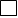 Aile içerisinde salgın hastalık (COVID-19 vb.) belirtisi (ateş, öksürük, burun akıntısı, solunum sıkıntısı gibi) ya da tanısı alan, temaslısı olan kişi bulunması durumunda okula ivedilikle bilgi verilmesi ve öğrencinin okula gönderilmemesiAile içerisinde salgın hastalık (COVID-19 vb.) belirtisi (ateş, öksürük, burun akıntısı, solunum sıkıntısı gibi) ya da tanısı alan, temaslısı olan kişi bulunması durumunda okula ivedilikle bilgi verilmesi ve öğrencinin okula gönderilmemesiÖğrencilerin bırakılması ve alınması sırasında personel ve velilerin salgın hastalık dönemi önlemlerine (sosyal mesafe kuralları, maske kullanımı vb.) uymasıÖğrencilerin bırakılması ve alınması sırasında personel ve velilerin salgın hastalık dönemi önlemlerine (sosyal mesafe kuralları, maske kullanımı vb.) uymasıMümkünse her gün aynı velinin öğrenciyi alması ve bırakmasıMümkünse her gün aynı velinin öğrenciyi alması ve bırakmasıSalgın hastalık dönemlerine özgü riskli gruplarda yer alan (büyükanne/büyükbaba gibi 65 yaş üstü kişiler veya altta yatan hastalığı olanlar vb.) kişilerin öğrencileri bırakıp almamasıSalgın hastalık dönemlerine özgü riskli gruplarda yer alan (büyükanne/büyükbaba gibi 65 yaş üstü kişiler veya altta yatan hastalığı olanlar vb.) kişilerin öğrencileri bırakıp almamasıKuruluşa giriş/çıkış saatlerinde öğrencilerin veliler tarafından kuruluş dışında teslim alınıp bırakılmasıKuruluşa giriş/çıkış saatlerinde öğrencilerin veliler tarafından kuruluş dışında teslim alınıp bırakılmasıBelirlenen yöntem ve ortaya konan şartların uygulamaların sürekliliği, kontrol altına alınmasıBelirlenen yöntem ve ortaya konan şartların uygulamaların sürekliliği, kontrol altına alınması                    Eğitim Kurumlarında Hijyen Şartlarının Geliştirilmesi ve Enfeksiyon Önleme Kontrol Kılavuzunda belirtilen Veli/Öğrenci Bilgilendirme Taahhütnamesini okudum anladım. Alınan tedbirlere uyacağımı ve gerekli itinayı göstereceğimi taahhüt ederim.             ADI SOYADI : ………………………………….       İMZASI : ……………………                    Eğitim Kurumlarında Hijyen Şartlarının Geliştirilmesi ve Enfeksiyon Önleme Kontrol Kılavuzunda belirtilen Veli/Öğrenci Bilgilendirme Taahhütnamesini okudum anladım. Alınan tedbirlere uyacağımı ve gerekli itinayı göstereceğimi taahhüt ederim.             ADI SOYADI : ………………………………….       İMZASI : ……………………                    Eğitim Kurumlarında Hijyen Şartlarının Geliştirilmesi ve Enfeksiyon Önleme Kontrol Kılavuzunda belirtilen Veli/Öğrenci Bilgilendirme Taahhütnamesini okudum anladım. Alınan tedbirlere uyacağımı ve gerekli itinayı göstereceğimi taahhüt ederim.             ADI SOYADI : ………………………………….       İMZASI : ……………………Adem GÜMÜŞOkul MüdürüAdem GÜMÜŞOkul MüdürüAdem GÜMÜŞOkul Müdürü              ÇALIŞANIN :              ÇALIŞANIN :              ÇALIŞANIN :              ÇALIŞANIN :              ÇALIŞANIN :              ÇALIŞANIN :              ÇALIŞANIN :              ÇALIŞANIN :              ÇALIŞANIN :              ÇALIŞANIN :              ÇALIŞANIN :           Adı Soyadı           Adı Soyadı AYŞE ÇANAK AYŞE ÇANAK AYŞE ÇANAK AYŞE ÇANAK AYŞE ÇANAK AYŞE ÇANAK AYŞE ÇANAK AYŞE ÇANAK            Çalıştığı Bölüm            Çalıştığı Bölüm            Çalıştığı Bölüm YEMEKHANE YEMEKHANE YEMEKHANE YEMEKHANE YEMEKHANE YEMEKHANE YEMEKHANE YEMEKHANE                  Görevi                  Görevi                  Görevi AŞÇI AŞÇI AŞÇI AŞÇI AŞÇI AŞÇI AŞÇI AŞÇI       S.NMalzemenin CinsiMalzemenin CinsiStandardıMiktarıTarihTeslim EdenİmzaTeslim Alanİmzaİmza1 MASKE MASKE2 ELDİVEN ELDİVEN3456ANTİSEPTİK KONTROL FORMUANTİSEPTİK KONTROL FORMUANTİSEPTİK KONTROL FORMUANTİSEPTİK KONTROL FORMUANTİSEPTİK KONTROL FORMUANTİSEPTİK KONTROL FORMUANTİSEPTİK KONTROL FORMUANTİSEPTİK KONTROL FORMUANTİSEPTİK KONTROL FORMUANTİSEPTİK KONTROL FORMUANTİSEPTİK KONTROL FORMUANTİSEPTİK KONTROL FORMUEl Antiseptiğinin Montaj TarihiEl Antiseptiğinin Montaj Tarihi… / … / 20…..… / … / 20…..… / … / 20…..… / … / 20…..… / … / 20…..… / … / 20…..… / … / 20…..… / … / 20…..… / … / 20…..… / … / 20…..El Antiseptiğinin Dolum Tarihi  El Antiseptiğinin Dolum Tarihi  … / … / 20…..… / … / 20…..… / … / 20…..… / … / 20…..… / … / 20…..… / … / 20…..… / … / 20…..… / … / 20…..… / … / 20…..… / … / 20…..El Antiseptiğinin Kontrol TarihiEl Antiseptiğinin Kontrol Tarihi… / … / 20…..… / … / 20…..… / … / 20…..… / … / 20…..… / … / 20…..… / … / 20…..… / … / 20…..… / … / 20…..… / … / 20…..… / … / 20…..SNEL ANTİSEPTİĞİ KONTROL İŞLEMLERİGirişGiriş1.Kat1.Kat2.Kat2.KatSNEL ANTİSEPTİĞİ KONTROL İŞLEMLERİEHEHEHEHEH1El Antiseptiği belirlenen yerinde duruyor mu?2Uygun yükseklikte asılmış mı?3El Antiseptiğinin kullanım talimatları okunabilir şekilde asılmıştır.4El Antiseptiğinin eksilmesi durumunda dolum zamanında yapılıyor mu?  ZİYARETÇİNİN/TEDARİKÇİNİN ADI SOYADIZİYARETÇİNİN/TEDARİKÇİNİN ADI SOYADIZİYARETÇİNİN/TEDARİKÇİNİN ADI SOYADIADI SOYADIİLETİŞİMBİLGİLENDİRME KONULARIBİLGİLENDİRME KONULARIBİLGİEDİNDİMÇeşitli salgın hastalık semptomları (ateş, öksürük, burun akıntısı, solunum sıkıntısı, ishal vb.) gösteren ziyaretçi ve tedarikçilerin okula/kuruma alınmaması ve sağlık kuruluşlarına yönlendirilmesi gerekmektedir.Çeşitli salgın hastalık semptomları (ateş, öksürük, burun akıntısı, solunum sıkıntısı, ishal vb.) gösteren ziyaretçi ve tedarikçilerin okula/kuruma alınmaması ve sağlık kuruluşlarına yönlendirilmesi gerekmektedir.Okul/kurum içinde mecbur kalmadıkça yüzeylere dokunmamalıdır. Dokunulduğunda el antiseptiği kullanılmalıdır.Okul/kurum içinde mecbur kalmadıkça yüzeylere dokunmamalıdır. Dokunulduğunda el antiseptiği kullanılmalıdır.Ziyaretçilerin ve tedarikçilerin salgın hastalık dönemi önlemlerine (sosyal mesafe kuralları, maske kullanımı vb.) uymasıZiyaretçilerin ve tedarikçilerin salgın hastalık dönemi önlemlerine (sosyal mesafe kuralları, maske kullanımı vb.) uymasıTüm ziyaretçiler maskeli olarak okul/kurumlara giriş yapmalıdır.Tüm ziyaretçiler maskeli olarak okul/kurumlara giriş yapmalıdır.Tüm ziyaretçilerin ve tedarikçilerin vücut sıcaklığı ölçülmelidir. Bakanlık genelgesine uygun olarak 37.5 C ve üzeri ateşi tespit edilen çalışanların İşyerine girişi mümkün olmamalıdır.Yüksek ateş  tespiti halinde, karantina odasında veya belirlenmiş benzeri bir alanda izolasyon sağlanarak derhal 112 aranmalıdır.Tüm ziyaretçilerin ve tedarikçilerin vücut sıcaklığı ölçülmelidir. Bakanlık genelgesine uygun olarak 37.5 C ve üzeri ateşi tespit edilen çalışanların İşyerine girişi mümkün olmamalıdır.Yüksek ateş  tespiti halinde, karantina odasında veya belirlenmiş benzeri bir alanda izolasyon sağlanarak derhal 112 aranmalıdır.Ziyaretçilerin ve tedarikçilerin okul/kurum  içinde mümkün olduğu kadar kısa süre kalmasısağlanmalıdır.Ziyaretçilerin ve tedarikçilerin okul/kurum  içinde mümkün olduğu kadar kısa süre kalmasısağlanmalıdır.Ziyaretçi kartları temizlik dezenfektasyon filan programları doğrusunu dezenfekte edilmelidir.Ziyaretçi kartları temizlik dezenfektasyon filan programları doğrusunu dezenfekte edilmelidir.Eğitim Kurumlarında Hijyen Şartlarının Geliştirilmesi ve Enfeksiyon Önleme Kontrol Kılavuzunda belirtilenZiyaretçive Tedarikçi Taahhütnamesini okudum anladım. Alınan tedbirlere uyacağımı ve gerekli itinayı göstereceğimi taahhüt ederim.             ADI SOYADI : ………………………………….       İMZASI : ……………………Eğitim Kurumlarında Hijyen Şartlarının Geliştirilmesi ve Enfeksiyon Önleme Kontrol Kılavuzunda belirtilenZiyaretçive Tedarikçi Taahhütnamesini okudum anladım. Alınan tedbirlere uyacağımı ve gerekli itinayı göstereceğimi taahhüt ederim.             ADI SOYADI : ………………………………….       İMZASI : ……………………Eğitim Kurumlarında Hijyen Şartlarının Geliştirilmesi ve Enfeksiyon Önleme Kontrol Kılavuzunda belirtilenZiyaretçive Tedarikçi Taahhütnamesini okudum anladım. Alınan tedbirlere uyacağımı ve gerekli itinayı göstereceğimi taahhüt ederim.             ADI SOYADI : ………………………………….       İMZASI : ……………………                                                                             Adem GÜMÜŞOkul Müdürü                                                                             Adem GÜMÜŞOkul Müdürü                                                                             Adem GÜMÜŞOkul MüdürüGÜVENLİK GÖREVLİSİNİNGÜVENLİK GÖREVLİSİNİNGÜVENLİK GÖREVLİSİNİNADI SOYADIİLETİŞİMBİLGİLENDİRME KONULARIBİLGİLENDİRME KONULARIBİLGİEDİNDİMÇeşitli salgın hastalık semptomları (ateş, öksürük, burun akıntısı, solunum sıkıntısı, ishal vb.) gösteren güvenlik görevlisinin okula/kuruma alınmaması ve sağlık kuruluşlarına yönlendirilmesi gerekmektedir.Çeşitli salgın hastalık semptomları (ateş, öksürük, burun akıntısı, solunum sıkıntısı, ishal vb.) gösteren güvenlik görevlisinin okula/kuruma alınmaması ve sağlık kuruluşlarına yönlendirilmesi gerekmektedir.Okul/kurum içinde mecbur kalmadıkça yüzeylere dokunmamalıdır. Dokunulduğunda el antiseptiği kullanılmalıdır.Okul/kurum içinde mecbur kalmadıkça yüzeylere dokunmamalıdır. Dokunulduğunda el antiseptiği kullanılmalıdır.Güvenlik Görevlisi salgın hastalık dönemi önlemlerine (sosyal mesafe kuralları, maske kullanımı vb.) uymalıdır.Güvenlik Görevlisi salgın hastalık dönemi önlemlerine (sosyal mesafe kuralları, maske kullanımı vb.) uymalıdır.Güvenlik görevlileri maskeli olarak okul/kurumlara giriş yapmalıdır.Güvenlik görevlileri maskeli olarak okul/kurumlara giriş yapmalıdır.Her sabah güvenlik görevlilerinin vücut sıcaklığı ölçülmelidir. Bakanlık genelgesine uygun olarak 37.5 C ve üzeri ateşi tespit edilen çalışanların İşyerine girişi mümkün olmamalıdır. Yüksek ateş  tespiti halinde, karantina odasında veya belirlenmiş benzeri bir alanda izolasyon sağlanarak derhal 112 aranmalıdır.Her sabah güvenlik görevlilerinin vücut sıcaklığı ölçülmelidir. Bakanlık genelgesine uygun olarak 37.5 C ve üzeri ateşi tespit edilen çalışanların İşyerine girişi mümkün olmamalıdır. Yüksek ateş  tespiti halinde, karantina odasında veya belirlenmiş benzeri bir alanda izolasyon sağlanarak derhal 112 aranmalıdır.Güvenlik görevlileri okul/kurum  içinde mümkün olduğu kadar kısa süre kalması sağlanmalıdır.Güvenlik görevlileri okul/kurum  içinde mümkün olduğu kadar kısa süre kalması sağlanmalıdır.Güvenlik personeli kuruluş ve salgın hastalık durumlarında özgü giriş kuralları hakkında bilgiye sahip olmalı ve bu konuda eğitim almış olmalıdır. Güvenlik personeli kuruluş ve salgın hastalık durumlarında özgü giriş kuralları hakkında bilgiye sahip olmalı ve bu konuda eğitim almış olmalıdır. Güvenlik personeli tarafından ortak kullanılan telsiz telefon gibi malzemelerin vardiya değişimlerine teslim öncesi uygun şekilde dezenfekte edilmesi sağlanmalıdır.Güvenlik personeli tarafından ortak kullanılan telsiz telefon gibi malzemelerin vardiya değişimlerine teslim öncesi uygun şekilde dezenfekte edilmesi sağlanmalıdır.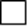 Okul/kurum giriş çıkış ile ilgili salgın hastalık durumlarında özgü kurallar belirlenmiş uygulanmalı ve ziyaretçiler detaylı olarak kayıt altına alınmalıdır.Okul/kurum giriş çıkış ile ilgili salgın hastalık durumlarında özgü kurallar belirlenmiş uygulanmalı ve ziyaretçiler detaylı olarak kayıt altına alınmalıdır.Ziyaretçi kartlarının her kullanımdan önce dezenfekte edilmelidir.Ziyaretçi kartlarının her kullanımdan önce dezenfekte edilmelidir.Güvenlik alanının en az günlük olarak deterjan ve su veya dezenfektanlarla temizlenmesi,güvenlikteki kalemler, ziyaretçi kartlarının da dezenfektan ile temizlenmesi kontrol altına alınmalıdır.Güvenlik alanının en az günlük olarak deterjan ve su veya dezenfektanlarla temizlenmesi,güvenlikteki kalemler, ziyaretçi kartlarının da dezenfektan ile temizlenmesi kontrol altına alınmalıdır.Eğitim Kurumlarında Hijyen Şartlarının Geliştirilmesi ve Enfeksiyon Önleme Kontrol Kılavuzunda belirtilenGüvenlik Görevlisi Talimatını ve Taahhütnamesini  okudum anladım. Alınan tedbirlere uyacağımı ve gerekli itinayı göstereceğimi taahhüt ederim.             ADI SOYADI : ………………………………….       İMZASI : ……………………Eğitim Kurumlarında Hijyen Şartlarının Geliştirilmesi ve Enfeksiyon Önleme Kontrol Kılavuzunda belirtilenGüvenlik Görevlisi Talimatını ve Taahhütnamesini  okudum anladım. Alınan tedbirlere uyacağımı ve gerekli itinayı göstereceğimi taahhüt ederim.             ADI SOYADI : ………………………………….       İMZASI : ……………………Eğitim Kurumlarında Hijyen Şartlarının Geliştirilmesi ve Enfeksiyon Önleme Kontrol Kılavuzunda belirtilenGüvenlik Görevlisi Talimatını ve Taahhütnamesini  okudum anladım. Alınan tedbirlere uyacağımı ve gerekli itinayı göstereceğimi taahhüt ederim.             ADI SOYADI : ………………………………….       İMZASI : ……………………Adem GÜMÜŞOkul MüdürüAdem GÜMÜŞOkul MüdürüAdem GÜMÜŞOkul MüdürüHazırlayanHEÖK SorumlusuOnaylayanOkulMüdürü                       GÜLÇİN KAVAKLI                     ADEM GÜMÜŞ